ANIVERSÁRIO DE FUNDAÇÃO DO APOSTOLADO DO MARO Apostolado do Mar comemora no dia 4 de outubro seu aniversário de fundação. Em 4 de outubro de 1920 em Glasgow (Escócia) um grupo de leigos iniciava oficialmente a atividade de visita aos navios no porto. O Apostolado do Mar visa o bem-estar dos homens e mulheres do mar. Desenvolve atividades de acolhida, orientação e visita. Quando solicitado realiza também celebrações religiosas.O Apostolado do Mar tem como alvo os marinheiros, os portuários, os caminhoneiros e os pescadores. Sua fundamental preocupação é a promoção da vida de todos na justiça e na paz.O Apostolado do Mar em Rio Grande atua em parceria com a Igreja de Confissão Luterana. O dialogo ecumênico fundamenta toda a sua atividade, reconhecendo que o mais importante é o respeito para com todas as culturas, as tradições e as religiões. Atuando na perspectiva da liberdade religiosa, toda a pessoa  pode viver plenamente sua dignidade.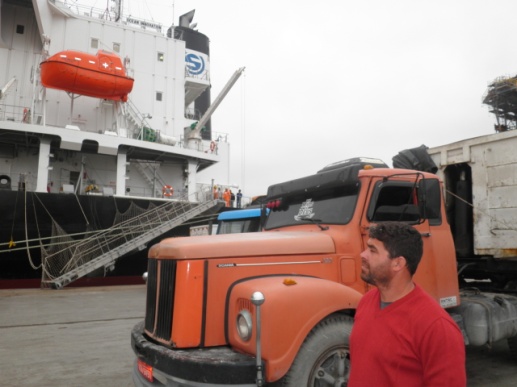 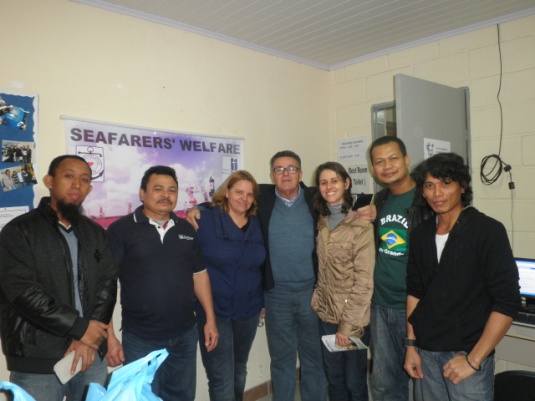 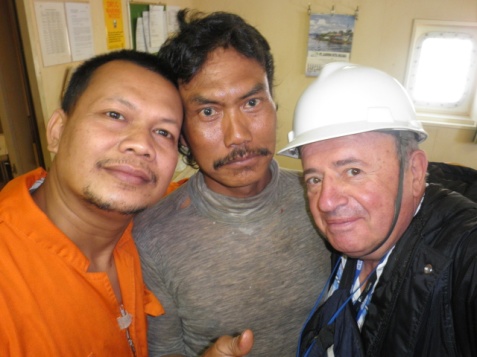 